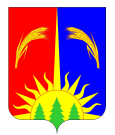 АДМИНИСТРАЦИЯ ЮРЛИНСКОГО МУНИЦИПАЛЬНОГО РАЙОНА ПОСТАНОВЛЕНИЕ___________                                                                                                 № ____В соответствии с Федеральным законом от 06.10.2003 № 131-ФЗ «Об общих принципах организации местного самоуправления в Российской Федерации», Градостроительным кодексом Российской Федерации, Федеральным законом от 27.07.2010 № 210-ФЗ «Об организации предоставления государственных и муниципальных услуг», Правилами разработки и утверждения административных регламентов предоставления государственных услуг, утвержденными Постановлением Правительства РФ от 16.05.2011 № 373 Администрация Юрлинского муниципального районаПОСТАНОВЛЯЕТ:Утвердить прилагаемый административный регламент по предоставлению муниципальной услуги «Выдача градостроительного плана земельного участка». Постановление Администрации Юрлинского муниципального района № 497 от 31.07.2013 г. «Об утверждении административного регламента по предоставлению муниципальных услуг «Выдача градостроительных планов земельных участков» признать утратившими силу.3. Возложить контроль за исполнением данного постановления на заместителя главы Администрации Юрлинского муниципального района Трушникова А. А.4. Настоящее постановление вступает в силу со дня его официального опубликования в информационном бюллетене «Вестник Юрлы» и подлежит размещению на официальном сайте Администрации Юрлинского муниципального района в информационно-телекоммуникационной сети «Интернет».Глава района -глава Администрации района                                                       Т. М. МоисееваУТВЕРЖДЕНПостановлением Администрации Юрлинского муниципального районаот _____________ № ____Административный регламент по предоставлению 
муниципальной услуги «Выдача градостроительного плана земельного участка»1. Общие положения1.1. Предмет регулирования административного регламента.1.1.1. Административный регламент по предоставлению муниципальной услуги "Выдача градостроительного плана земельного участка" (далее по тексту административный регламент, муниципальная услуга) разработан в целях повышения качества оказания данной муниципальной услуги и определяет сроки и последовательность осуществления административных процедур при ее предоставлении.1.2. Сфера действия настоящего административного регламента.1.2.1. Настоящий административный регламент выдается в целях обеспечения субъектов градостроительной деятельности информацией, необходимой для архитектурно-строительного проектирования, строительства, реконструкции объектов капитального строительства в границах земельного участка.1.3. Описание заявителей.1.3.1. Заявителями на предоставление муниципальной услуги являются физические или юридические лица (за исключением государственных органов и их территориальных органов, органов государственных внебюджетных фондов и их территориальных органов, органов местного самоуправления) либо их уполномоченные представители, заинтересованные в получении градостроительного плана земельного участка в виде отдельного документа (далее - заявители).1.4. Требования к порядку информирования о предоставлении муниципальной услуги.1.4.1.  Информация  о  месте  нахождения,  графике  работы,  справочных телефонах, адресе официального сайта в информационно-телекоммуникационной сети  «Интернет»  (далее  соответственно  -  официальный  сайт,  сеть  «Интернет») органа, предоставляющего муниципальную услугу.Администрация  Юрлинского  муниципального  района, в лице Отдела по архитектуре, строительству и дорожному хозяйству (далее  -  орган,  предоставляющий  муниципальную  услугу, Отдел по архитектуре, строительству и дорожному хозяйству),  расположенного по адресу: 619200, Пермский край, Юрлинский район, с. Юрла, ул. Ленина, д. 15.График работы: понедельник - пятница с 9:00 до 17:12, перерыв с 13:00 до 14:00, суббота, воскресенье  -  выходные дни.Справочные телефоны: 8 34 294 2 12 64, 8 34 294 2 17 10.Адрес  официального  сайта  органа,  предоставляющего  муниципальную услугу, в сети «Интернет», содержащего информацию о порядке предоставления муниципальной услуги: www.adm-urla.ru (вкладка «Муниципальные услуги»).Адрес  федеральной  государственной  информационной  системы  «Единый портал  государственных  и  муниципальных  услуг  (функций)»: http://www.gosuslugi.ru/ (далее - Единый портал).Адрес  электронной  почты  для  направления  обращений по  вопросам  предоставления  муниципальной  услуги:  urla-adm@yandex.ru.1.4.2.  Информация  о  месте  нахождения,  графике  работы,  справочных телефонах,  адресе  сайта  в  сети  «Интернет»  организаций,  участвующих  в предоставлении муниципальной услуги. Заявители  вправе  получить  муниципальную  услугу  через  краевое государственное  автономное  учреждение  «Пермский  краевой многофункциональный центр предоставления государственных и муниципальных услуг»  (далее  -  МФЦ)  в  соответствии  с  соглашением  о  взаимодействии, заключенным между МФЦ и органом, предоставляющим муниципальную услугу (далее -  соглашение о взаимодействии), с момента вступления в силу соглашения о взаимодействии.Информация о местонахождении, справочных телефонах и графиках работы филиалов МФЦ содержится на официальном сайте МФЦ: http://mfc.permkrai.ru./.1.4.3.  Информация  по  вопросам  предоставления  муниципальной  услуги, и  услуг, которые  являются необходимыми и обязательными для предоставления муниципальной услуги, предоставляется: - на  информационных  стендах  в  здании  органа,  предоставляющего муниципальную услугу;- на официальном сайте;- на Едином портале;- на Региональном портале;- посредством  публикации  в  средствах  массовой  информации,  издания информационных материалов (брошюр и буклетов);- с использованием средств телефонной связи;- при  личном обращении в орган, предоставляющий муниципальную услугу, МФЦ;Заявитель  имеет  право  на  получение  информации  о  ходе  предоставления муниципальной услуги с использованием средств телефонной связи, электронной почты, Единого портала. 1.4.4.  На  информационных  стендах  в  здании  органа,  предоставляющего муниципальную услугу, размещается следующая информация:- извлечения  из  нормативных  правовых  актов,  содержащих  нормы, регламентирующие деятельность по предоставлению муниципальной услуги;- извлечения из текста административного регламента;- блок-схема предоставления муниципальной услуги;- перечни  документов,  необходимых  для  предоставления  муниципальной услуги;- перечень  услуг,  которые  являются  необходимыми  и  обязательными  для предоставления муниципальной услуги;- образцы  оформления  документов,  необходимых  для  предоставления муниципальной услуги, и требования к ним;- информация  о  местонахождении,  справочных  телефонах,  адресе официального  сайта  и  электронной  почты,  графике  работы  органа, предоставляющего муниципальную услугу;- график  приема  заявителей  должностными  лицами,  муниципальными служащими органа, предоставляющего муниципальную услугу;- информация о сроках предоставления муниципальной услуги;- основания  для  отказа  в  приеме  документов,  необходимых  для предоставления муниципальной услуги;- основания для отказа в предоставлении муниципальной услуги;- порядок информирования о ходе предоставления муниципальной услуги; - порядок получения консультаций;- порядок  обжалования  решений,  действий  (бездействия)  органа, предоставляющего  муниципальную  услугу,  должностных  лиц,  муниципальных служащих органа, предоставляющего муниципальную услугу;- иная информация необходимая для предоставления муниципальной услуги.2. Стандарт предоставления муниципальной услугиНаименование муниципальной услуги.Наименование муниципальной услуги: "Выдача градостроительного плана земельного участка".2.2. Наименование органа, предоставляющего муниципальную услугу.2.2.1. Органом, предоставляющим  муниципальную услугу является  Администрация  Юрлинского  муниципального  района, в лице Отдела по архитектуре, строительству и дорожному хозяйству,  расположенного по адресу: 619200, Пермский край, Юрлинский район, с.  Юрла, ул. Ленина, д. 15.2.2.2. При предоставлении муниципальной  услуги орган, предоставляющий муниципальную услугу осуществляет взаимодействие с:- федеральными органами государственной власти;- органами государственной власти субъекта Российской Федерации;- органами местного самоуправления муниципального образования «Юрлинский муниципальный район»; - органами  местного  самоуправления  муниципальных  образований, расположенных на территории Юрлинского муниципального района;- Управлением Федеральной службы государственной  регистрации, кадастра и картографии по Пермскому краю.2.3. Описание результата предоставления муниципальной услуги.2.3.1. Результатом предоставления муниципальной услуги является выдача заявителю утвержденного градостроительного плана земельного участка.2.4. Сроки предоставления муниципальной услуги.2.4.1. Орган местного самоуправления в течение двадцати рабочих дней после получения заявления, осуществляет подготовку, регистрацию градостроительного плана земельного участка и выдает его заявителю. 2.5. Правовые основания для предоставления муниципальной услуги.2.5.1. Правовыми основаниями для предоставления муниципальной услуги являются:- Конституция Российской Федерации.- Федеральный закон от 06.10.2003 N 131-ФЗ "Об общих принципах организации местного самоуправления в Российской Федерации";- "Градостроительный кодекс Российской Федерации" от 29.12.2004 N 190-ФЗ (ред. от 25.12.2018);- Федеральный закон от 27.07.2010 N 210-ФЗ "Об организации предоставления государственных и муниципальных услуг";- Приказ Минстроя России от 25.04.2017 N 741/пр "Об утверждении формы градостроительного плана земельного участка и порядка ее заполнения" (Зарегистрировано в Минюсте России 30.05.2017 N 46880);- Решение Земского Собрания Юрлинского муниципального района Пермского края от 26.04.2019 г. № 175 «Об утверждении Правил землепользования и застройки Юрлинского сельского поселения Юрлинского муниципального района Пермского края»;- Решение Земского Собрания Юрлинского муниципального района Пермского края от 26.04.2019 г. № 177 «Об утверждении Правил землепользования и застройки Усть-Березовского сельского поселения Юрлинского муниципального района Пермского края»;- Решение Земского Собрания Юрлинского муниципального района Пермского края от 26.04.2019 г. № 176 «Об утверждении Правил землепользования и застройки Усть-Зулинского сельского поселения Юрлинского муниципального района Пермского края»;- Решение Совета депутатов Юрлинского сельского поселения от 25.12.2013 № 69 «Об утверждении генерального плана Юрлинского сельского поселения».- Решение Совета депутатов Усть-Зулинского сельского поселения Юрлинского муниципального района Пермского края от 26.12.2013 № 43 «Об утверждении генерального плана Усть-Зулинского сельского поселения».-  Решение Совета депутатов Усть-Березовского сельского поселения от 08.09.2011 № 15 «Об утверждении Генерального плана Усть-Березовского сельского поселения Юрлинского муниципального района».2.6. Исчерпывающий перечень документов, необходимых для предоставления муниципальной услуги является заявление о выдаче градостроительного плана земельного участка.2.7. Исчерпывающий перечень оснований для отказа в приеме документов, необходимых для предоставления муниципальной услуги.2.7.1. Если документы имеют подчистки, приписки, зачеркнутые слова и иные не оговоренные в них исправления, а также исполненные карандашом или имеющие серьезные повреждения, не позволяющие однозначно истолковать содержание таких документов.2.8. Исчерпывающий перечень оснований для приостановления или отказа в предоставлении муниципальной услуги не установлен.2.9. Порядок, размер и основания взимания государственной пошлины или иной платы, взимаемой за предоставление муниципальной услуги.2.9.1. Государственная пошлина за предоставление муниципальной услуги не взимается.2.10. Максимальный срок ожидания в очереди при подаче заявления о предоставлении муниципальной услуги и при получении результата предоставления муниципальной услуги.2.10.1. Максимальный срок ожидания в очереди при подаче запроса о предоставлении муниципальной услуги, и при получении результата предоставления такой услуги не должен превышать 10 минут. 2.11. Срок и порядок регистрации запроса заявителя о предоставлении муниципальной услуги.2.11.1.  Заявление  и  документы,  обязанность  по  представлению  которых возложена на заявителя, для предоставления муниципальной услуги подлежит регистрации в день его поступления.2.11.2.  Заявление  и  документы,  обязанность  по  представлению  которых возложена на заявителя, для предоставления муниципальной услуги, поданное в МФЦ, подлежит регистрации в день его поступления.2.12. Требования к помещениям, в которых предоставляется муниципальная услуга.2.12.1.  Здание,  в  котором  предоставляется  муниципальная  услуга,  должно находиться  в  зоне  пешеходной  доступности  от  остановок  общественного транспорта.  Вход  в  здание  должен  быть  оборудован  удобной  лестницей  с поручнями,  а  также  пандусами  для  беспрепятственного  передвижения инвалидных колясок, детских колясок.2.12.2.  Прием  заявителей  осуществляется  в  специально  выделенных для этих целей помещениях.Места  ожидания  и  приема  заявителей  (их  представителей)  должны соответствовать  комфортным  условиям  для  заявителей  (их  представителей), в том числе для лиц с ограниченными возможностями здоровья, и оптимальным условиям работы специалистов. Места  для  приема  заявителей  (их  представителей)  должны  быть оборудованы информационными табличками (вывесками) с указанием:- номера кабинета (окна);- фамилии,  имени,  отчества  и  должности  специалиста,  осуществляющего предоставление  муниципальной  услуги  или  информирование  о  предоставлении муниципальной услуги.Места  ожидания  должны  быть  оборудованы  стульями,  кресельными секциями,  скамьями  (банкетками).  Количество  мест  ожидания  определяется исходя из фактической нагрузки и возможностей для их размещения в здании, но не может составлять менее 5 мест.Места  для  заполнения  документов  должны  быть  оборудованы  стульями, столами  (стойками)  и  обеспечены  образцами  заполнения  документов,  бланками документов и канцелярскими принадлежностями. 2.12.3.  Информационные  стенды  должны  содержать  полную  и  актуальную информацию  о  порядке  предоставления  муниципальной  услуги.Тексты информационных материалов, которые размещаются на информационных стендах в  соответствии  с  настоящим административным регламентом,  печатаются удобным для чтения шрифтом, без исправлений,  с выделением наиболее важной информации полужирным начертанием или подчеркиванием.2.13. Показатели доступности и качества муниципальной услуги.2.13.1.  Количество  взаимодействий  заявителя  с  должностными  лицами при  предоставлении  муниципальной  услуги не превышает 2-х раз продолжительностью 10 минут.2.13.2. Возможность получения информации о ходе предоставления услуги, в том числе с использованием информационно-коммуникационных технологий - возможно.2.13.3. Возможность либо невозможность получения муниципальной услуги в многофункциональном центре предоставления государственных и муниципальных услуг (в том числе в полном объеме) согласно подпункту «р» пункта 14 Правил разработки и утверждения административных регламентов предоставления государственных услуг, утвержденных Постановлением Правительства РФ от 16.05.2011 № 373.Возможность  получения  муниципальной  услуги  в  МФЦ  в соответствии  с  соглашением  о  взаимодействии,  заключенным  между  МФЦ  и органом, предоставляющим муниципальную услугу, с момента вступления в силу соглашения о взаимодействии.2.14. Требования, учитывающие особенности предоставления муниципальной услуги в электронной форме.2.14.1. Не предусмотрены.3. Состав, последовательность и сроки выполнения административных процедур (действий), требования к порядку их выполнения, в том числе особенности выполнения административных процедур (действий) в электронной форме, а также особенности выполнения административных процедур (действий) в многофункциональных центрах предоставления государственных и муниципальных услуг3.1. Предоставление муниципальной услуги включает следующие административные процедуры:- прием и регистрация заявления о выдаче градостроительного плана земельного участка;- принятие решения о выдаче градостроительного плана земельного участка.3.1.1. Прием и регистрация заявления о выдаче градостроительного плана. Основанием для начала административной процедуры является получение органом, предоставляющим муниципальную услугу заявления (приложение 1 к регламенту) о выдаче градостроительного плана земельного участка.Административная процедура содержит следующее административное действие продолжительностью 10 минут с момента получения заявления о выдаче градостроительного плана земельного участка: - визуальная проверка заявления о выдаче градостроительного плана на предмет их соответствия требованиям пункта 2.7.1. настоящего административного регламента, установление уполномоченного органа на выдачу градостроительного плана.Ответственным за выполнение административного действия является заведующий Отделом по архитектуре, строительству и дорожному хозяйству.Критерии принятия решений:- отсутствие либо наличие оснований для отказа в приеме документов, указанных в пункте 2.7.1. настоящего административного регламента.Результат административной процедуры:- прием и регистрация заявления о выдаче градостроительного плана земельного участка в специальном журнале; - отказ в приеме и регистрации заявления о выдаче градостроительного плана земельного участка. В случае если фамилия, имя, отчество (при наличии), место жительства застройщика (физического лица), наименование и место нахождения застройщика (юридического лица) поддаются прочтению, то ему направляется (выдается) письменный ответ с указанием причин отказа и указанием уполномоченного органа на выдачу градостроительного плана.Заявление о выдаче градостроительного плана земельного участка по желанию заявителя могут быть направлены через многофункциональный центр предоставления государственных и муниципальных услуг в соответствии с соглашением о взаимодействии между МФЦ и органом, предоставляющим муниципальную услугу.3.1.2. Принятие решения о выдаче градостроительного плана земельного участка.Основанием для начала административной процедуры является прием и регистрация заявления о выдаче градостроительного плана земельного участка.Административная процедура содержит следующие административные действия максимальный срок выполнения, которых двадцать рабочих дней со дня приема и регистрации заявления о выдаче градостроительного плана земельного участка:При подготовке градостроительного плана земельного участка орган местного самоуправления в течение семи дней с даты получения заявления о выдаче такого документа направляет в организации, осуществляющие эксплуатацию сетей инженерно-технического обеспечения, запрос о предоставлении технических условий для подключения (технологического присоединения) планируемого к строительству или реконструкции объекта капитального строительства к сетям инженерно-технического обеспечения. Указанные технические условия подлежат представлению в орган местного самоуправления в срок, установленный частью 7 статьи 48 Градостроительного Кодекса РФ.В случае отсутствия в заявлении информации о цели использования земельного участка организация, осуществляющая эксплуатацию сетей инженерно-технического обеспечения, определяет максимальную нагрузку в возможных точках подключения к сетям инженерно-технического обеспечения на основании сведений, содержащихся в правилах землепользования и застройки.Заведующий Отделом по архитектуре, строительству и дорожному хозяйству организует подготовку, утверждение и выдачу градостроительного плана земельного участка. Должностным лицом, уполномоченным на утверждение градостроительных планов земельных участков, является заместитель главы Администрации Юрлинского муниципального района. Результатом выполнения административной процедуры является подготовка, утверждение градостроительного плана земельного участка и выдача заявителю или его доверенному лицу под расписку с соответствующей регистрацией в журнале учета выданных градостроительных планов земельных участков. Форма градостроительного плана земельного участка (Приложение 3 к регламенту) заполняется в трех экземплярах. После утверждения первый и второй экземпляры на бумажном носителе передается заявителю. Третий экземпляр на бумажном и электронном носителях хранится в архиве отдела по архитектуре, строительству и дорожному хозяйству. 3.4. Порядок исправления допущенных опечаток и ошибок в выданных в результате предоставления муниципальной услуги документах.3.4.1. Исправления допущенных опечаток и ошибок в выданных в результате предоставления муниципальной услуги документах производятся ответственным должностным лицом за исполнение административных процедур в срок два рабочих дня со дня обращения застройщика в орган, предоставляющий муниципальную услугу.3.4.2. Исправленные документы либо мотивированный отказ в их исправлении выдаются (направляются) застройщику в течение одного рабочего дня следующего за днем истечения срока, указанного в пункте 3.4.1. настоящего административного регламента.4. IV. Формы контроля за предоставлением муниципальной услугиПорядок осуществления текущего контроля за соблюдением и исполнением ответственным должностным лицом положений регламента и иных нормативных правовых актов, устанавливающих требования к предоставлению муниципальной услуги, а также принятием им решений4.1. Текущий контроль за соблюдением последовательности административных процедур (действий), определенных административным регламентом, и сроков их исполнения ответственным должностным лицом органа, предоставляющего муниципальную услугу (далее - текущий контроль) осуществляет заместитель главы Администрации Юрлинского муниципального района, курирующий (руководящий) деятельность в сфере градостроительства.Текущий контроль осуществляется путем проведения на постоянной основе проверок соблюдения и исполнения ответственным должностным лицом органа, предоставляющего муниципальную услугу положений административного регламента и иных нормативных правовых актов, устанавливающих требования к предоставлению муниципальной услуги, а также принятием им решений.Порядок и периодичность осуществления плановых и внеплановых проверок полноты и качества предоставления муниципальной услуги, в том числе порядок и формы контроля за полнотой и качеством предоставления муниципальной услуги4.2. Контроль полноты и качества предоставления муниципальной услуги осуществляется в формах проверок и рассмотрения жалоб на действия (бездействие) ответственного должностного лица органа, предоставляющего муниципальную услугу.Проверки могут быть плановыми и внеплановыми. Порядок и периодичность осуществления плановых проверок устанавливается распоряжением Администрации Юрлинского муниципального района.При проверке рассматриваются все вопросы, связанные с предоставлением муниципальной услуги.Внеплановые проверки проводятся в связи с проверкой устранения ранее выявленных нарушений, а также в случае получения жалоб на действия (бездействие) ответственного должностного лица органа, предоставляющего муниципальную услугу.Ответственность должностного лица органа, предоставляющего муниципальную услугу, за решения и действия (бездействие), принимаемые (осуществляемые) им в ходе предоставления муниципальной услуги4.3. По результатам проведенных проверок, в случае выявления нарушений положений административного регламента и иных нормативных правовых актов, устанавливающих требования к предоставлению муниципальной услуги, ответственное должностное лицо органа, предоставляющего муниципальную услугу несет персональную ответственность за решения и действия (бездействие), принимаемые (осуществляемые) им в ходе предоставления муниципальной услуги.Персональная ответственность должностного лица органа, предоставляющего муниципальную услугу ответственного за предоставление муниципальной услуги, закрепляется в должностной инструкции в соответствии с требованиями законодательства Российской Федерации.О мерах, принятых в отношении должностного лица, органа, предоставляющего муниципальную услугу виновного в нарушении положений административного регламента и иных нормативных правовых актов, устанавливающих требования к предоставлению муниципальной услуги, в течение десяти рабочих дней со дня принятия таких мер глава Юрлинского муниципального района - глава Администрации Юрлинского муниципального района сообщает в письменной форме заявителю, права и (или) законные интересы которого нарушены.Положения, характеризующие требования к порядку и формам контроля за предоставлением муниципальной услуги, в том числе со стороны граждан, их объединений и организаций4.4. Контроль за предоставлением муниципальной услуги, в том числе со стороны граждан, их объединений и организаций, осуществляется посредством открытости деятельности органа, предоставляющего муниципальную услугу при предоставлении муниципальной услуги, получения полной, актуальной и достоверной информации о порядке предоставления муниципальной услуги и возможности досудебного рассмотрения обращения (жалоб) в процессе получения муниципальной услуги.V. Досудебное (внесудебное) обжалование заявителем решений и действий (бездействия) органа, предоставляющего муниципальную услугу, должностного лица органа, предоставляющего муниципальную услугу, либо муниципального служащего5.1. Предмет досудебного (внесудебного) обжалования заявителем решений и действий (бездействия) органа, предоставляющего муниципальную услугу, должностного лица органа, предоставляющего муниципальную услугу, либо муниципального служащего.Заявитель может обратиться с жалобой в том числе в следующих случаях:1) нарушение срока регистрации запроса о предоставлении муниципальной услуги;2) нарушение срока предоставления муниципальной услуги;3) требование у заявителя документов или информации либо осуществления действий, представление или осуществление которых не предусмотрено нормативными правовыми актами Российской Федерации, нормативными правовыми актами Пермского края, муниципальными правовыми актами для предоставления муниципальной услуги;4) отказ в приеме документов, предоставление которых предусмотрено нормативными правовыми актами Российской Федерации, нормативными правовыми актами Пермского края, муниципальными правовыми актами для предоставления муниципальной услуги, у заявителя;5) отказ в предоставлении муниципальной услуги, если основания отказа не предусмотрены федеральными законами и принятыми в соответствии с ними иными нормативными правовыми актами Российской Федерации, законами и иными нормативными правовыми актами Пермского края, муниципальными правовыми актами;6) затребование с заявителя при предоставлении муниципальной услуги платы, не предусмотренной нормативными правовыми актами Российской Федерации, нормативными правовыми актами Пермского края, муниципальными правовыми актами;7) отказ органа, предоставляющего муниципальную услугу, должностного лица органа, предоставляющего муниципальную услугу в исправлении допущенных ими опечаток и ошибок в выданных в результате предоставления муниципальной услуги документах либо нарушение установленного срока таких исправлений;8) нарушение срока или порядка выдачи документов по результатам предоставления муниципальной услуги;9) приостановление предоставления муниципальной услуги, если основания приостановления не предусмотрены федеральными законами и принятыми в соответствии с ними иными нормативными правовыми актами Российской Федерации, законами и иными нормативными правовыми актами Пермского края, муниципальными правовыми актами;10) требование у заявителя при предоставлении муниципальной услуги документов или информации, отсутствие и (или) недостоверность которых не указывались при первоначальном отказе в приеме документов, необходимых для предоставления муниципальной услуги, либо в предоставлении муниципальной услуги, за исключением случаев, предусмотренных пунктом 4 части 1 статьи 7 Федерального закона от 27.07.2010 № 210-ФЗ «Об организации предоставления государственных и муниципальных услуг».5.2. Общие требования к порядку подачи и рассмотрения жалобы.5.2.1. Жалоба подается в письменной форме на бумажном носителе, в электронной форме в орган, предоставляющий муниципальную услугу. Жалобы на решения и действия (бездействие) руководителя органа, предоставляющего муниципальную услугу рассматриваются непосредственно руководителем органа, предоставляющего муниципальную услугу.5.2.2. Жалоба на решения и действия (бездействие) органа, предоставляющего муниципальную услугу, должностного лица органа, предоставляющего муниципальную услугу, муниципального служащего, руководителя органа, предоставляющего муниципальную услугу, может быть направлена по почте, через многофункциональный центр, с использованием информационно-телекоммуникационной сети «Интернет», официального сайта органа, предоставляющего муниципальную услугу, единого портала государственных и муниципальных услуг либо регионального портала государственных и муниципальных услуг, а также может быть принята при личном приеме заявителя.5.2.3. Жалоба должна содержать:1) наименование органа, предоставляющего муниципальную услугу, должностного лица органа, предоставляющего муниципальную услугу, либо муниципального служащего, решения и действия (бездействие) которых обжалуются;2) фамилию, имя, отчество (последнее - при наличии), сведения о месте жительства заявителя - физического лица либо наименование, сведения о месте нахождения заявителя - юридического лица, а также номер (номера) контактного телефона, адрес (адреса) электронной почты (при наличии) и почтовый адрес, по которым должен быть направлен ответ заявителю;3) сведения об обжалуемых решениях и действиях (бездействии) органа, предоставляющего муниципальную услугу, должностного лица органа, предоставляющего муниципальную услугу, либо муниципального служащего;4) доводы, на основании которых заявитель не согласен с решением и действием (бездействием) органа, предоставляющего муниципальную услугу, должностного лица органа, предоставляющего муниципальную услугу, либо муниципального служащего. Заявителем могут быть представлены документы (при наличии), подтверждающие доводы заявителя, либо их копии.5.2.4. Жалоба, поступившая в орган, предоставляющий муниципальную услугу подлежит рассмотрению в течение пятнадцати рабочих дней со дня ее регистрации, а в случае обжалования отказа органа, предоставляющего муниципальную услугу в приеме документов у заявителя либо в исправлении допущенных опечаток и ошибок или в случае обжалования нарушения установленного срока таких исправлений - в течение пяти рабочих дней со дня ее регистрации.5.2.5. По результатам рассмотрения жалобы принимается одно из следующих решений:1) жалоба удовлетворяется, в том числе в форме отмены принятого решения, исправления допущенных опечаток и ошибок в выданных в результате предоставления муниципальной услуги документах, возврата заявителю денежных средств, взимание которых не предусмотрено нормативными правовыми актами Российской Федерации, нормативными правовыми актами Пермского края, муниципальными правовыми актами;2) в удовлетворении жалобы отказывается.5.2.6. Не позднее дня, следующего за днем принятия решения, указанного в пункте 5.2.5. настоящего административного регламента, заявителю в письменной форме и по желанию заявителя в электронной форме направляется мотивированный ответ о результатах рассмотрения жалобы.5.2.6 (1) В случае признания жалобы подлежащей удовлетворению в ответе заявителю, указанном в пункте 5.2.6. настоящего административного регламента, дается информация о действиях, осуществляемых органом, предоставляющим муниципальную услугу, в целях незамедлительного устранения выявленных нарушений при оказании муниципальной услуги, а также приносятся извинения за доставленные неудобства и указывается информация о дальнейших действиях, которые необходимо совершить заявителю в целях получения муниципальной услуги.5.2.6 (2) В случае признания жалобы не подлежащей удовлетворению в ответе заявителю, указанном в пункте 5.2.6. настоящего административного регламента, даются аргументированные разъяснения о причинах принятого решения, а также информация о порядке обжалования принятого решения.5.2.7. В случае установления в ходе или по результатам рассмотрения жалобы признаков состава административного правонарушения или преступления должностное лицо, работник, наделенные полномочиями по рассмотрению жалоб в соответствии с пунктом 5.2.1. настоящего административного регламента, незамедлительно направляют имеющиеся материалы в органы прокуратуры.5.2.8. Положения настоящего административного регламента, устанавливающие порядок рассмотрения жалоб на нарушения прав граждан и организаций при предоставлении муниципальной услуги, не распространяются на отношения, регулируемые Федеральным законом от 2 мая 2006 года № 59-ФЗ «О порядке рассмотрения обращений граждан Российской Федерации».Приложение № 1К Административному регламенту по предоставления муниципальной услуги«Выдача градостроительных плановземельных участков»                                                          Главе муниципального района –главе администрации Юрлинского муниципального районаот_________________________________                                                                                             (фамилия, имя, отчество застройщика)                                                                   Адрес регистрации:                                                                   _________________________________                                                                                                        (индекс, край, район, поселение,                                                                    _________________________________                                                                             населенный пункт, улица, номер дома)                                                                   _________________________________                                                                   _________________________________                                                                  Контактный номер телефона_________ЗАЯВЛЕНИЕПрошу выдать градостроительный план земельного участка для строительства (реконструкции) объекта капитального строительства (далее – Объект) (нужное подчеркнуть)_______________________________________                                                                                    (указать наименование Объекта)Адрес месторасположения земельного участка:______________________________________________________(край, район, поселение, населенный пункт, улица, номер)Разрешенный вид использования земельного участка:______________________________________________________Вид права, на котором используется земельный участок:_______________________________________________________________________________________________________________________(собственность, аренда, постоянное (бессрочное) пользование и др.)Реквизиты правоустанавливающего документа на земельный участок:__________________________________________________________________(наименование, номер, дата выдачи, выдавший орган)__________________________________________________________________Площадь земельного участка__кв.м.________Кадастровый номер земельного участка:__________________________Информация о расположенных в границах земельного участка объектах капитального строительства:___________________________(наименование объектов, кадастровые номера,__________________________________________________________________объектов, реквизиты правоустанавливающего документа на объекты)«___»__________20____г.                                 ________________/____________Приложение 2к Административному регламентупо предоставлению муниципальнойуслуги по выдаче градостроительногоплана земельного участкаБЛОК-СХЕМАалгоритма прохождения административных процедурпри предоставлении муниципальной услуги     ┌─────────────────────────────────────────────────────────────────┐ Прием, проверка и регистрация заявления    └────────────────────────────────┬────────────────────────────────┘                                     V    ┌─────────────────────────────────────────────────────────────────┐    │       подготовка и утверждение градостроительного плана       земельного участка либо подготовка уведомления о мотивированномотказе в предоставлении муниципальной услуги       │    └────────────────────────────────┬────────────────────────────────┘                                     V    ┌─────────────────────────────────────────────────────────────────┐    │ выдача (направление) заявителю градостроительного плана       земельного участка либо уведомления о мотивированном отказе      в предоставлении муниципальной услуги.    └────────────────────────────────────────────────────────────────┘Приложение 3к Административному регламентупо предоставлению муниципальнойуслуги по выдаче градостроительногоплана земельного участкаУтвержденаприказом Министерства строительстваи жилищно-коммунального хозяйстваРоссийской Федерацииот 25 апреля 2017 г. N 741/прФорма градостроительного плана земельного участкаГрадостроительный план земельного участкаNГрадостроительный план земельного участка подготовлен на основании___________________________________________________________________________(реквизиты заявления правообладателя земельного участка с указанием ф.и.о.   заявителя - физического лица, либо реквизиты заявления и наименованиезаявителя - юридического лица о выдаче градостроительного плана земельного                                 участка)Местонахождение земельного участка___________________________________________________________________________                      (субъект Российской Федерации)___________________________________________________________________________                 (муниципальный район или городской округ)___________________________________________________________________________                                (поселение)Описание границ земельного участка:Кадастровый номер земельного участка (при наличии)___________________________________________________________________________Площадь земельного участка___________________________________________________________________________Информация   о   расположенных   в  границах  земельного  участка  объектахкапитального строительства___________________________________________________________________________Информация  о  границах  зоны  планируемого размещения объекта капитальногостроительства  в соответствии с утвержденным проектом планировки территории(при наличии) _____________________________________________________________Реквизиты   проекта   планировки   территории  и  (или)  проекта  межеваниятерритории   в   случае,  если  земельный  участок  расположен  в  границахтерритории,  в  отношении которой утверждены проект планировки территории и(или) проект межевания территории___________________________________________________________________________    (указывается в случае, если земельный участок расположен в границах  территории в отношении которой утверждены проект планировки территории                   и (или) проект межевания территории)Градостроительный план подготовлен ________________________________________                                      (ф.и.о., должность уполномоченного                                          лица, наименование органа)          М.П.       ___________/_______________________/    (при наличии)     (подпись)   (расшифровка подписи)Дата выдачи _____________________________________________                          (ДД.ММ.ГГГГ)1. Чертеж(и) градостроительного плана земельного участкаЧертеж(и)  градостроительного  плана  земельного  участка  разработан(ы) натопографической основе в масштабе 1:____________, выполненной _______________________________________________________________________________________.  (дата, наименование организации, подготовившей топографическую основу)Чертеж(и) градостроительного плана земельного участка разработан(ы)___________________________________________________________________________                     (дата, наименование организации)2. Информация о градостроительном регламенте либо требованиях к назначению,параметрам  и  размещению  объекта  капитального строительства на земельномучастке,    на    который   действие   градостроительного   регламента   нераспространяется   или   для   которого   градостроительный   регламент  неустанавливается ___________________________________________________________2.1.  Реквизиты  акта  органа  государственной  власти  субъекта РоссийскойФедерации,  органа  местного  самоуправления, содержащего градостроительныйрегламент  либо  реквизиты акта федерального органа государственной власти,органа   государственной   власти  субъекта  Российской  Федерации,  органаместного  самоуправления, иной организации,  определяющего в соответствии сфедеральными законами порядок использования земельного участка,  на которыйдействие градостроительного регламента не распространяется или для которогоградостроительный регламент не устанавливается ____________________________2.2. Информация о видах разрешенного использования земельного участкаосновные виды разрешенного использования земельного участка:___________________________________________________________________________условно разрешенные виды использования земельного участка:___________________________________________________________________________вспомогательные виды разрешенного использования земельного участка:___________________________________________________________________________2.3.  Предельные  (минимальные  и  (или)  максимальные)  размеры земельногоучастка  и  предельные  параметры разрешенного строительства, реконструкцииобъекта   капитального   строительства,   установленные   градостроительнымрегламентом  для  территориальной  зоны,  в  которой  расположен  земельныйучасток:2.4.  Требования к назначению, параметрам и размещению объекта капитальногостроительства  на земельном участке, на который действие градостроительногорегламента не распространяется или для которого градостроительный регламентне устанавливается:3.  Информация  о  расположенных  в  границах  земельного  участка объектахкапитального строительства и объектах культурного наследия3.1. Объекты капитального строительстваN _________________________, _____________________________________________,    (согласно чертежу(ам)          (назначение объекта капитального  градостроительного плана)   строительства, этажность, высотность, общая                                      площадь, площадь застройки)                           инвентаризационный или кадастровый номер _______3.2.   Объекты,   включенные   в  единый  государственный  реестр  объектовкультурного  наследия  (памятников  истории  и культуры) народов РоссийскойФедерацииN _________________________, _____________________________________________,    (согласно чертежу(ам)      (назначение объекта культурного наследия,  градостроительного плана)        общая площадь, площадь застройки)___________________________________________________________________________(наименование органа государственной власти, принявшего решение о включениивыявленного объекта культурного наследия в реестр, реквизиты этого решения)регистрационный номер в реестре __________________ от _____________________                                                            (дата)4.   Информация  о  расчетных  показателях  минимально  допустимого  уровняобеспеченности  территории объектами коммунальной, транспортной, социальнойинфраструктур   и  расчетных  показателях  максимально  допустимого  уровнятерриториальной доступности указанных объектов для населения в случае, еслиземельный  участок  расположен  в  границах территории, в отношении которойпредусматривается  осуществление деятельности по комплексному и устойчивомуразвитию территории:5. Информация об ограничениях использования земельного участка, в том числеесли  земельный  участок полностью или частично расположен в границах зон сособыми условиями использования территорий___________________________________________________________________________6.  Информация о границах зон с особыми условиями использования территорий,если  земельный  участок полностью или частично расположен в границах такихзон:7. Информация о границах зон действия публичных сервитутов ________________8.  Номер и (или) наименование элемента планировочной структуры, в границахкоторого расположен земельный участок _____________________________________9.   Информация   о   технических  условиях  подключения  (технологическогоприсоединения)     объектов     капитального    строительства    к    сетяминженерно-технического   обеспечения,   определенных   с   учетом  программкомплексного   развития   систем   коммунальной  инфраструктуры  поселения,городского округа___________________________________________________________________________10.  Реквизиты  нормативных  правовых  актов субъекта Российской Федерации,муниципальных  правовых актов, устанавливающих требования к благоустройствутерритории___________________________________________________________________________11. Информация о красных линиях: __________________________________________О внесении изменений в административный регламент по предоставлению муниципальной услуги «Выдача градостроительного плана земельного участка», утвержденный постановлением Администрации Юрлинского муниципального района от 31.07.2013 г.№ 497Обозначение (номер) характерной точкиПеречень координат характерных точек в системе координат, используемой для ведения Единого государственного реестра недвижимостиПеречень координат характерных точек в системе координат, используемой для ведения Единого государственного реестра недвижимостиОбозначение (номер) характерной точкиXYОбозначение (номер) характерной точкиПеречень координат характерных точек в системе координат, используемой для ведения Единого государственного реестра недвижимостиПеречень координат характерных точек в системе координат, используемой для ведения Единого государственного реестра недвижимостиОбозначение (номер) характерной точкиXYПредельные (минимальные и (или) максимальные) размеры земельных участков, в том числе их площадьПредельные (минимальные и (или) максимальные) размеры земельных участков, в том числе их площадьПредельные (минимальные и (или) максимальные) размеры земельных участков, в том числе их площадьМинимальные отступы от границ земельного участка в целях определения мест допустимого размещения зданий, строений, сооружений, за пределами которых запрещено строительство зданий, строений, сооруженийПредельное количество этажей и (или) предельная высота зданий, строений, сооруженийМаксимальный процент застройки в границах земельного участка, определяемый как отношение суммарной площади земельного участка, которая может быть застроена, ко всей площади земельного участкаТребования к архитектурным решениям объектов капитального строительства, расположенным в границах территории исторического поселения федерального или регионального значенияИные показатели12345678Длина, мШирина, мПлощадь, м2 или га45678Причины отнесения земельного участка к виду земельного участка, на который действие градостроительного регламента не распространяется или для которого градостроительный регламент не устанавливаетсяРеквизиты акта, регулирующего использование земельного участкаТребования к использованию земельного участкаТребования к параметрам объекта капитального строительстваТребования к параметрам объекта капитального строительстваТребования к параметрам объекта капитального строительстваТребования к размещению объектов капитального строительстваТребования к размещению объектов капитального строительстваПричины отнесения земельного участка к виду земельного участка, на который действие градостроительного регламента не распространяется или для которого градостроительный регламент не устанавливаетсяРеквизиты акта, регулирующего использование земельного участкаТребования к использованию земельного участкаПредельное количество этажей и (или) предельная высота зданий, строений, сооруженийМаксимальный процент застройки в границах земельного участка, определяемый как отношение суммарной площади земельного участка, которая может быть застроена, ко всей площади земельного участкаИные требования к параметрам объекта капитального строительстваМинимальные отступы от границ земельного участка в целях определения мест допустимого размещения зданий, строений, сооружений, за пределами которых запрещено строительство зданий, строений, сооруженийИные требования к размещению объектов капитального строительства12345678Информация о расчетных показателях минимально допустимого уровня обеспеченности территорииИнформация о расчетных показателях минимально допустимого уровня обеспеченности территорииИнформация о расчетных показателях минимально допустимого уровня обеспеченности территорииИнформация о расчетных показателях минимально допустимого уровня обеспеченности территорииИнформация о расчетных показателях минимально допустимого уровня обеспеченности территорииИнформация о расчетных показателях минимально допустимого уровня обеспеченности территорииИнформация о расчетных показателях минимально допустимого уровня обеспеченности территорииИнформация о расчетных показателях минимально допустимого уровня обеспеченности территорииИнформация о расчетных показателях минимально допустимого уровня обеспеченности территорииОбъекты коммунальной инфраструктурыОбъекты коммунальной инфраструктурыОбъекты коммунальной инфраструктурыОбъекты транспортной инфраструктурыОбъекты транспортной инфраструктурыОбъекты транспортной инфраструктурыОбъекты социальной инфраструктурыОбъекты социальной инфраструктурыОбъекты социальной инфраструктурыНаименование вида объектаЕдиница измеренияРасчетный показательНаименование вида объектаЕдиница измеренияРасчетный показательНаименование вида объектаЕдиница измеренияРасчетный показатель123456789Информация о расчетных показателях максимально допустимого уровня территориальной доступностиИнформация о расчетных показателях максимально допустимого уровня территориальной доступностиИнформация о расчетных показателях максимально допустимого уровня территориальной доступностиИнформация о расчетных показателях максимально допустимого уровня территориальной доступностиИнформация о расчетных показателях максимально допустимого уровня территориальной доступностиИнформация о расчетных показателях максимально допустимого уровня территориальной доступностиИнформация о расчетных показателях максимально допустимого уровня территориальной доступностиИнформация о расчетных показателях максимально допустимого уровня территориальной доступностиИнформация о расчетных показателях максимально допустимого уровня территориальной доступностиНаименование вида объектаЕдиница измеренияРасчетный показательНаименование вида объектаЕдиница измеренияРасчетный показательНаименование вида объектаЕдиница измеренияРасчетный показатель123456789Наименование зоны с особыми условиями использования территории с указанием объекта, в отношении которого установлена такая зонаПеречень координат характерных точек в системе координат, используемой для ведения Единого государственного реестра недвижимостиПеречень координат характерных точек в системе координат, используемой для ведения Единого государственного реестра недвижимостиПеречень координат характерных точек в системе координат, используемой для ведения Единого государственного реестра недвижимостиНаименование зоны с особыми условиями использования территории с указанием объекта, в отношении которого установлена такая зонаОбозначение (номер) характерной точкиXY1234Обозначение (номер) характерной точкиПеречень координат характерных точек в системе координат, используемой для ведения Единого государственного реестра недвижимостиПеречень координат характерных точек в системе координат, используемой для ведения Единого государственного реестра недвижимостиОбозначение (номер) характерной точкиXYОбозначение (номер) характерной точкиПеречень координат характерных точек в системе координат, используемой для ведения Единого государственного реестра недвижимостиПеречень координат характерных точек в системе координат, используемой для ведения Единого государственного реестра недвижимостиОбозначение (номер) характерной точкиXY